Ұзақ мерзімді жоспардың тарауы:Ұзақ мерзімді жоспардың тарауы:Ұзақ мерзімді жоспардың тарауы:Мектеп: «Қ.Сәтбаев атындағы Жәнтікей орта мектебі»Мектеп: «Қ.Сәтбаев атындағы Жәнтікей орта мектебі»Мектеп: «Қ.Сәтбаев атындағы Жәнтікей орта мектебі»Мектеп: «Қ.Сәтбаев атындағы Жәнтікей орта мектебі»Мектеп: «Қ.Сәтбаев атындағы Жәнтікей орта мектебі»Күні:Күні:Күні:Мұғалімнің аты-жөні: Чукушева Гульжан КадирбековнаМұғалімнің аты-жөні: Чукушева Гульжан КадирбековнаМұғалімнің аты-жөні: Чукушева Гульжан КадирбековнаМұғалімнің аты-жөні: Чукушева Гульжан КадирбековнаМұғалімнің аты-жөні: Чукушева Гульжан КадирбековнаСынып: 7 сыныпСынып: 7 сыныпСынып: 7 сыныпҚатысқандар:Қатысқандар:Қатысқандар:Қатыспағандар:Қатыспағандар:Сабақтың тақырыбыСабақтың тақырыбыЖануарлардың қозғалыс мүшелері. Тірі ағзалардағы қозғалыстың рөлі. Жануарлардың қозғалу тәсілдеріне мысалдар. Жануарлардың мекен ортасы мен қозғалыс тәсілдері арасындағы байланыстарды анықтау.Жануарлардың қозғалыс мүшелері. Тірі ағзалардағы қозғалыстың рөлі. Жануарлардың қозғалу тәсілдеріне мысалдар. Жануарлардың мекен ортасы мен қозғалыс тәсілдері арасындағы байланыстарды анықтау.Жануарлардың қозғалыс мүшелері. Тірі ағзалардағы қозғалыстың рөлі. Жануарлардың қозғалу тәсілдеріне мысалдар. Жануарлардың мекен ортасы мен қозғалыс тәсілдері арасындағы байланыстарды анықтау.Жануарлардың қозғалыс мүшелері. Тірі ағзалардағы қозғалыстың рөлі. Жануарлардың қозғалу тәсілдеріне мысалдар. Жануарлардың мекен ортасы мен қозғалыс тәсілдері арасындағы байланыстарды анықтау.Жануарлардың қозғалыс мүшелері. Тірі ағзалардағы қозғалыстың рөлі. Жануарлардың қозғалу тәсілдеріне мысалдар. Жануарлардың мекен ортасы мен қозғалыс тәсілдері арасындағы байланыстарды анықтау.Жануарлардың қозғалыс мүшелері. Тірі ағзалардағы қозғалыстың рөлі. Жануарлардың қозғалу тәсілдеріне мысалдар. Жануарлардың мекен ортасы мен қозғалыс тәсілдері арасындағы байланыстарды анықтау.Осы сабақта қол жеткізілетін оқу мақсаттары (оқу бағдарламасына сілтеме)Осы сабақта қол жеткізілетін оқу мақсаттары (оқу бағдарламасына сілтеме)7.1.6.4 омыртқасыз және омыртқалы жануарлардың қозғалыс мүшелерін салыстыру7.1.6.4 омыртқасыз және омыртқалы жануарлардың қозғалыс мүшелерін салыстыру7.1.6.4 омыртқасыз және омыртқалы жануарлардың қозғалыс мүшелерін салыстыру7.1.6.4 омыртқасыз және омыртқалы жануарлардың қозғалыс мүшелерін салыстыру7.1.6.4 омыртқасыз және омыртқалы жануарлардың қозғалыс мүшелерін салыстыру7.1.6.4 омыртқасыз және омыртқалы жануарлардың қозғалыс мүшелерін салыстыруСабақтың мақсатыСабақтың мақсатыБарлық оқушыларОмыртқалы және омыртқасыз жануарлардың қаңқа бөлімдері анықтайды. Омыртқалы және омыртқасыз жануарлардың қозғалыс мүшелерін салыстырадыОқушылардың басым бөлігіОмыртқалы және омыртқасыз жануарлардың ерекшеліктерді қозғалыс мүшелерін ажыратадыКейбір оқушыларОмыртқасыз және омыртқалы жануарлардың қозғалыс мүшелерінің құрылымы мен қызметін курделенеуін дәлелдейді.Барлық оқушыларОмыртқалы және омыртқасыз жануарлардың қаңқа бөлімдері анықтайды. Омыртқалы және омыртқасыз жануарлардың қозғалыс мүшелерін салыстырадыОқушылардың басым бөлігіОмыртқалы және омыртқасыз жануарлардың ерекшеліктерді қозғалыс мүшелерін ажыратадыКейбір оқушыларОмыртқасыз және омыртқалы жануарлардың қозғалыс мүшелерінің құрылымы мен қызметін курделенеуін дәлелдейді.Барлық оқушыларОмыртқалы және омыртқасыз жануарлардың қаңқа бөлімдері анықтайды. Омыртқалы және омыртқасыз жануарлардың қозғалыс мүшелерін салыстырадыОқушылардың басым бөлігіОмыртқалы және омыртқасыз жануарлардың ерекшеліктерді қозғалыс мүшелерін ажыратадыКейбір оқушыларОмыртқасыз және омыртқалы жануарлардың қозғалыс мүшелерінің құрылымы мен қызметін курделенеуін дәлелдейді.Барлық оқушыларОмыртқалы және омыртқасыз жануарлардың қаңқа бөлімдері анықтайды. Омыртқалы және омыртқасыз жануарлардың қозғалыс мүшелерін салыстырадыОқушылардың басым бөлігіОмыртқалы және омыртқасыз жануарлардың ерекшеліктерді қозғалыс мүшелерін ажыратадыКейбір оқушыларОмыртқасыз және омыртқалы жануарлардың қозғалыс мүшелерінің құрылымы мен қызметін курделенеуін дәлелдейді.Барлық оқушыларОмыртқалы және омыртқасыз жануарлардың қаңқа бөлімдері анықтайды. Омыртқалы және омыртқасыз жануарлардың қозғалыс мүшелерін салыстырадыОқушылардың басым бөлігіОмыртқалы және омыртқасыз жануарлардың ерекшеліктерді қозғалыс мүшелерін ажыратадыКейбір оқушыларОмыртқасыз және омыртқалы жануарлардың қозғалыс мүшелерінің құрылымы мен қызметін курделенеуін дәлелдейді.Барлық оқушыларОмыртқалы және омыртқасыз жануарлардың қаңқа бөлімдері анықтайды. Омыртқалы және омыртқасыз жануарлардың қозғалыс мүшелерін салыстырадыОқушылардың басым бөлігіОмыртқалы және омыртқасыз жануарлардың ерекшеліктерді қозғалыс мүшелерін ажыратадыКейбір оқушыларОмыртқасыз және омыртқалы жануарлардың қозғалыс мүшелерінің құрылымы мен қызметін курделенеуін дәлелдейді.Бағалау критерийіБағалау критерийіОмыртқалы және омыртқасыз жануарлардың тірек-қимыл жүйесі сипаттап, салыстырады. Омыртқасыз және омыртқалы жануарлардың қозғалыс мүшелерінің құрылымы мен қызметін курделену процессін түсіндредіОмыртқалы және омыртқасыз жануарлардың тірек-қимыл жүйесі сипаттап, салыстырады. Омыртқасыз және омыртқалы жануарлардың қозғалыс мүшелерінің құрылымы мен қызметін курделену процессін түсіндредіОмыртқалы және омыртқасыз жануарлардың тірек-қимыл жүйесі сипаттап, салыстырады. Омыртқасыз және омыртқалы жануарлардың қозғалыс мүшелерінің құрылымы мен қызметін курделену процессін түсіндредіОмыртқалы және омыртқасыз жануарлардың тірек-қимыл жүйесі сипаттап, салыстырады. Омыртқасыз және омыртқалы жануарлардың қозғалыс мүшелерінің құрылымы мен қызметін курделену процессін түсіндредіОмыртқалы және омыртқасыз жануарлардың тірек-қимыл жүйесі сипаттап, салыстырады. Омыртқасыз және омыртқалы жануарлардың қозғалыс мүшелерінің құрылымы мен қызметін курделену процессін түсіндредіОмыртқалы және омыртқасыз жануарлардың тірек-қимыл жүйесі сипаттап, салыстырады. Омыртқасыз және омыртқалы жануарлардың қозғалыс мүшелерінің құрылымы мен қызметін курделену процессін түсіндредіТілдік мақсаттарТілдік мақсаттарПәнге қатысты лексика мен терминологияЖауынқұрты, шаян, өрмекші, жәндіктер, балықтар, қосмекенділер, баырмен жорғалаушылар, құстар, сүткөректілердің қозғалыс мүшелеріДиалог пен жазуға пайдалы сөздер тізбегі:-Жануарлардың қандай қозғалыс мүшелерін білесіңдер? ........................-Тірі ағзалардағы қозғалыстың рөлі ...........................-Жануарлардың қозғалу тәсілдеріне мысалдар келтіре алсыз ба?......................ҚорытындығаБіздің тобымыздың ойынша...Пәнге қатысты лексика мен терминологияЖауынқұрты, шаян, өрмекші, жәндіктер, балықтар, қосмекенділер, баырмен жорғалаушылар, құстар, сүткөректілердің қозғалыс мүшелеріДиалог пен жазуға пайдалы сөздер тізбегі:-Жануарлардың қандай қозғалыс мүшелерін білесіңдер? ........................-Тірі ағзалардағы қозғалыстың рөлі ...........................-Жануарлардың қозғалу тәсілдеріне мысалдар келтіре алсыз ба?......................ҚорытындығаБіздің тобымыздың ойынша...Пәнге қатысты лексика мен терминологияЖауынқұрты, шаян, өрмекші, жәндіктер, балықтар, қосмекенділер, баырмен жорғалаушылар, құстар, сүткөректілердің қозғалыс мүшелеріДиалог пен жазуға пайдалы сөздер тізбегі:-Жануарлардың қандай қозғалыс мүшелерін білесіңдер? ........................-Тірі ағзалардағы қозғалыстың рөлі ...........................-Жануарлардың қозғалу тәсілдеріне мысалдар келтіре алсыз ба?......................ҚорытындығаБіздің тобымыздың ойынша...Пәнге қатысты лексика мен терминологияЖауынқұрты, шаян, өрмекші, жәндіктер, балықтар, қосмекенділер, баырмен жорғалаушылар, құстар, сүткөректілердің қозғалыс мүшелеріДиалог пен жазуға пайдалы сөздер тізбегі:-Жануарлардың қандай қозғалыс мүшелерін білесіңдер? ........................-Тірі ағзалардағы қозғалыстың рөлі ...........................-Жануарлардың қозғалу тәсілдеріне мысалдар келтіре алсыз ба?......................ҚорытындығаБіздің тобымыздың ойынша...Пәнге қатысты лексика мен терминологияЖауынқұрты, шаян, өрмекші, жәндіктер, балықтар, қосмекенділер, баырмен жорғалаушылар, құстар, сүткөректілердің қозғалыс мүшелеріДиалог пен жазуға пайдалы сөздер тізбегі:-Жануарлардың қандай қозғалыс мүшелерін білесіңдер? ........................-Тірі ағзалардағы қозғалыстың рөлі ...........................-Жануарлардың қозғалу тәсілдеріне мысалдар келтіре алсыз ба?......................ҚорытындығаБіздің тобымыздың ойынша...Пәнге қатысты лексика мен терминологияЖауынқұрты, шаян, өрмекші, жәндіктер, балықтар, қосмекенділер, баырмен жорғалаушылар, құстар, сүткөректілердің қозғалыс мүшелеріДиалог пен жазуға пайдалы сөздер тізбегі:-Жануарлардың қандай қозғалыс мүшелерін білесіңдер? ........................-Тірі ағзалардағы қозғалыстың рөлі ...........................-Жануарлардың қозғалу тәсілдеріне мысалдар келтіре алсыз ба?......................ҚорытындығаБіздің тобымыздың ойынша...Құндылықтарға баулуҚұндылықтарға баулу-Өмір бойы оқуға дайын және жаһандық мәселелерді білетін, оны шеше алатын зияткер тұлға болуга тәрбиелеу-табиғатты құрметтеу,бағалау- Қызыл кітап қорына кіретін жануарлардың маңызын көрсету-Өмір бойы оқуға дайын және жаһандық мәселелерді білетін, оны шеше алатын зияткер тұлға болуга тәрбиелеу-табиғатты құрметтеу,бағалау- Қызыл кітап қорына кіретін жануарлардың маңызын көрсету-Өмір бойы оқуға дайын және жаһандық мәселелерді білетін, оны шеше алатын зияткер тұлға болуга тәрбиелеу-табиғатты құрметтеу,бағалау- Қызыл кітап қорына кіретін жануарлардың маңызын көрсету-Өмір бойы оқуға дайын және жаһандық мәселелерді білетін, оны шеше алатын зияткер тұлға болуга тәрбиелеу-табиғатты құрметтеу,бағалау- Қызыл кітап қорына кіретін жануарлардың маңызын көрсету-Өмір бойы оқуға дайын және жаһандық мәселелерді білетін, оны шеше алатын зияткер тұлға болуга тәрбиелеу-табиғатты құрметтеу,бағалау- Қызыл кітап қорына кіретін жануарлардың маңызын көрсету-Өмір бойы оқуға дайын және жаһандық мәселелерді білетін, оны шеше алатын зияткер тұлға болуга тәрбиелеу-табиғатты құрметтеу,бағалау- Қызыл кітап қорына кіретін жануарлардың маңызын көрсетуПәнаралық байланысПәнаралық байланысГеография, жаратыластану, физикаГеография, жаратыластану, физикаГеография, жаратыластану, физикаГеография, жаратыластану, физикаГеография, жаратыластану, физикаГеография, жаратыластану, физикаАлдыңғы білімАлдыңғы білім7.1.6.3 - өсімдіктердегі фотопериодизм ролін сипаттау7.1.6.3 - өсімдіктердегі фотопериодизм ролін сипаттау7.1.6.3 - өсімдіктердегі фотопериодизм ролін сипаттау7.1.6.3 - өсімдіктердегі фотопериодизм ролін сипаттау7.1.6.3 - өсімдіктердегі фотопериодизм ролін сипаттау7.1.6.3 - өсімдіктердегі фотопериодизм ролін сипаттауСабақ барысыСабақ барысыСабақ барысыСабақ барысыСабақ барысыСабақ барысыСабақ барысыСабақ барысыСабақтың жоспарланған кезеңдеріСабақтағы жоспарланған жаттығу түрлеріСабақтағы жоспарланған жаттығу түрлеріСабақтағы жоспарланған жаттығу түрлеріСабақтағы жоспарланған жаттығу түрлеріСабақтағы жоспарланған жаттығу түрлеріСабақтағы жоспарланған жаттығу түрлеріРесурстарСабақтың басыҚызығушылығын ояту.2 мин3 мин5 минҰйымдастыру сәті.Психологиялық ахуалБір, екі, үшБойға жинап күш.Биология сабағын бастаймыз,Білімнен біз қашпаймыз.Үй тапсырмасын пысықтауБалалар, өткен сабақтан алған білімімізді қайталау үшін бізТЭЙК ОФ-ТАЧ ДАУН тәсілі арқылы - тұрып – отыру ойыны (Омыртқасыз жанурлар болса оқушылар отырыды, ал омыртқалы тұрады).ГидраШегiрткеТышқанБақаӨрмекшiҚұмырсқаҚасқырИтМысықСонаДескрипторқұрылысына байланысты омыртқалы және омыртқасыз жануарларды біледіОмыртқалы және омыртқасыз жануарлардың айырмашылығын ажыратадыКері байланыс:дұрыс жауап үшін жұлдызшалар беріледі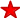 Тапсырма 1. Stop-кадр арқылы оқушыларға «Жануарлардың қозғалыс мүшелері» бейне фильмнен үзінді .Кадрда не көрсетілген?Көріністі сипаттап берсеңіздер? ...Сонымен бүгін біздің сабағымыздың тақырыбы не туралы деп болжайсындар?Сабақта ол туралы қандай мәлімет білгілерін келеді?ДескрипторТақырыпты айкындайдыСабақтың мақсатымен танысады.Кері байланыс: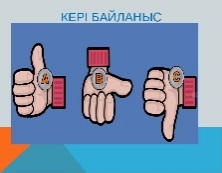 Сабақтың тақырыбы, мақсаттары мен бағалау критерийлері таныстырыладыҰйымдастыру сәті.Психологиялық ахуалБір, екі, үшБойға жинап күш.Биология сабағын бастаймыз,Білімнен біз қашпаймыз.Үй тапсырмасын пысықтауБалалар, өткен сабақтан алған білімімізді қайталау үшін бізТЭЙК ОФ-ТАЧ ДАУН тәсілі арқылы - тұрып – отыру ойыны (Омыртқасыз жанурлар болса оқушылар отырыды, ал омыртқалы тұрады).ГидраШегiрткеТышқанБақаӨрмекшiҚұмырсқаҚасқырИтМысықСонаДескрипторқұрылысына байланысты омыртқалы және омыртқасыз жануарларды біледіОмыртқалы және омыртқасыз жануарлардың айырмашылығын ажыратадыКері байланыс:дұрыс жауап үшін жұлдызшалар беріледіТапсырма 1. Stop-кадр арқылы оқушыларға «Жануарлардың қозғалыс мүшелері» бейне фильмнен үзінді .Кадрда не көрсетілген?Көріністі сипаттап берсеңіздер? ...Сонымен бүгін біздің сабағымыздың тақырыбы не туралы деп болжайсындар?Сабақта ол туралы қандай мәлімет білгілерін келеді?ДескрипторТақырыпты айкындайдыСабақтың мақсатымен танысады.Кері байланыс:Сабақтың тақырыбы, мақсаттары мен бағалау критерийлері таныстырыладыҰйымдастыру сәті.Психологиялық ахуалБір, екі, үшБойға жинап күш.Биология сабағын бастаймыз,Білімнен біз қашпаймыз.Үй тапсырмасын пысықтауБалалар, өткен сабақтан алған білімімізді қайталау үшін бізТЭЙК ОФ-ТАЧ ДАУН тәсілі арқылы - тұрып – отыру ойыны (Омыртқасыз жанурлар болса оқушылар отырыды, ал омыртқалы тұрады).ГидраШегiрткеТышқанБақаӨрмекшiҚұмырсқаҚасқырИтМысықСонаДескрипторқұрылысына байланысты омыртқалы және омыртқасыз жануарларды біледіОмыртқалы және омыртқасыз жануарлардың айырмашылығын ажыратадыКері байланыс:дұрыс жауап үшін жұлдызшалар беріледіТапсырма 1. Stop-кадр арқылы оқушыларға «Жануарлардың қозғалыс мүшелері» бейне фильмнен үзінді .Кадрда не көрсетілген?Көріністі сипаттап берсеңіздер? ...Сонымен бүгін біздің сабағымыздың тақырыбы не туралы деп болжайсындар?Сабақта ол туралы қандай мәлімет білгілерін келеді?ДескрипторТақырыпты айкындайдыСабақтың мақсатымен танысады.Кері байланыс:Сабақтың тақырыбы, мақсаттары мен бағалау критерийлері таныстырыладыҰйымдастыру сәті.Психологиялық ахуалБір, екі, үшБойға жинап күш.Биология сабағын бастаймыз,Білімнен біз қашпаймыз.Үй тапсырмасын пысықтауБалалар, өткен сабақтан алған білімімізді қайталау үшін бізТЭЙК ОФ-ТАЧ ДАУН тәсілі арқылы - тұрып – отыру ойыны (Омыртқасыз жанурлар болса оқушылар отырыды, ал омыртқалы тұрады).ГидраШегiрткеТышқанБақаӨрмекшiҚұмырсқаҚасқырИтМысықСонаДескрипторқұрылысына байланысты омыртқалы және омыртқасыз жануарларды біледіОмыртқалы және омыртқасыз жануарлардың айырмашылығын ажыратадыКері байланыс:дұрыс жауап үшін жұлдызшалар беріледіТапсырма 1. Stop-кадр арқылы оқушыларға «Жануарлардың қозғалыс мүшелері» бейне фильмнен үзінді .Кадрда не көрсетілген?Көріністі сипаттап берсеңіздер? ...Сонымен бүгін біздің сабағымыздың тақырыбы не туралы деп болжайсындар?Сабақта ол туралы қандай мәлімет білгілерін келеді?ДескрипторТақырыпты айкындайдыСабақтың мақсатымен танысады.Кері байланыс:Сабақтың тақырыбы, мақсаттары мен бағалау критерийлері таныстырыладыҰйымдастыру сәті.Психологиялық ахуалБір, екі, үшБойға жинап күш.Биология сабағын бастаймыз,Білімнен біз қашпаймыз.Үй тапсырмасын пысықтауБалалар, өткен сабақтан алған білімімізді қайталау үшін бізТЭЙК ОФ-ТАЧ ДАУН тәсілі арқылы - тұрып – отыру ойыны (Омыртқасыз жанурлар болса оқушылар отырыды, ал омыртқалы тұрады).ГидраШегiрткеТышқанБақаӨрмекшiҚұмырсқаҚасқырИтМысықСонаДескрипторқұрылысына байланысты омыртқалы және омыртқасыз жануарларды біледіОмыртқалы және омыртқасыз жануарлардың айырмашылығын ажыратадыКері байланыс:дұрыс жауап үшін жұлдызшалар беріледіТапсырма 1. Stop-кадр арқылы оқушыларға «Жануарлардың қозғалыс мүшелері» бейне фильмнен үзінді .Кадрда не көрсетілген?Көріністі сипаттап берсеңіздер? ...Сонымен бүгін біздің сабағымыздың тақырыбы не туралы деп болжайсындар?Сабақта ол туралы қандай мәлімет білгілерін келеді?ДескрипторТақырыпты айкындайдыСабақтың мақсатымен танысады.Кері байланыс:Сабақтың тақырыбы, мақсаттары мен бағалау критерийлері таныстырыладыҰйымдастыру сәті.Психологиялық ахуалБір, екі, үшБойға жинап күш.Биология сабағын бастаймыз,Білімнен біз қашпаймыз.Үй тапсырмасын пысықтауБалалар, өткен сабақтан алған білімімізді қайталау үшін бізТЭЙК ОФ-ТАЧ ДАУН тәсілі арқылы - тұрып – отыру ойыны (Омыртқасыз жанурлар болса оқушылар отырыды, ал омыртқалы тұрады).ГидраШегiрткеТышқанБақаӨрмекшiҚұмырсқаҚасқырИтМысықСонаДескрипторқұрылысына байланысты омыртқалы және омыртқасыз жануарларды біледіОмыртқалы және омыртқасыз жануарлардың айырмашылығын ажыратадыКері байланыс:дұрыс жауап үшін жұлдызшалар беріледіТапсырма 1. Stop-кадр арқылы оқушыларға «Жануарлардың қозғалыс мүшелері» бейне фильмнен үзінді .Кадрда не көрсетілген?Көріністі сипаттап берсеңіздер? ...Сонымен бүгін біздің сабағымыздың тақырыбы не туралы деп болжайсындар?Сабақта ол туралы қандай мәлімет білгілерін келеді?ДескрипторТақырыпты айкындайдыСабақтың мақсатымен танысады.Кері байланыс:Сабақтың тақырыбы, мақсаттары мен бағалау критерийлері таныстырыладыПрезентацияСлайд 1-10бейнефильмСабақтың ортасы25 мин6 мин10 мин9 минТапсырма 2. Мәтінмен жұмыс. «Джигсо» әдісі.Үлестірме қағаздағы және кітаптағы мәтінмен жұмыс жасату.1)Мәтінді жекелей оқу (3 минут).1-топ: Қарапайымдар2-топ: Бунакденелер3-топ: Космекенделер4-топ: Сүткоректілер5-топ: Құстар2)Топтық жұмыс: Әр топ басқа топтарға өз игерген білімдерін түсіндіру тапсырылады Оқушылардың топтық алмасу арқылы әр жануарлардың қозғалыс мүшелерімен танысады.Дескриптор:*Омыртқасыз және омыртқалы жануарларда қозғалысқа қатысатын мүшелерді анықтайды.* омыртқасыз және омыртқалы жануарлардың қозғалыс мүшелерін салыстырадыКері байланыс1 .Керметсіңдер!!!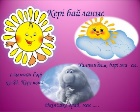 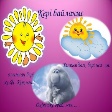 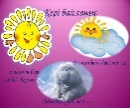 2. Жақсы жұмыс жасадыңдар!!3. Әлі жұмыс жасау керек!Тапсырма 3 « Қозғалыс мүшелерді тану» .Берілген суреттердегі қозғалыс мүшелерін атап жазу.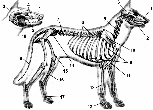 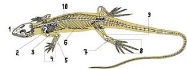 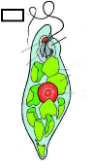 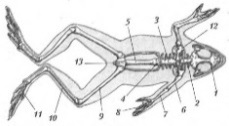 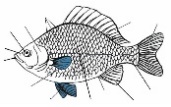 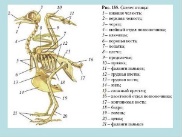 Дескриптор:*Омыртқасыз және омыртқалы жануарларда қозғалысқа қатысатын мүшелерді тұжырымдайды.* омыртқасыз және омыртқалы жануарлардың қозғалыс мүшелерін айыра біледі.К ері байланыс «Ярлык тағу»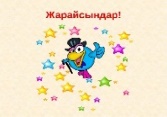 Тапсырма 4 .3)« Семантикалық кесте әдісі» карточкалармен жұмыс жасайды.Дескриптор:*Омыртқасыз және омыртқалы жануарлардың қозғалысқа қатысатын мүшелердің ерекшелігін ажыратып кесте толтырады.* тақырыпқа байланысты жаңа терминдерді игередіК ері байланыс «ОК» немесе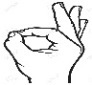 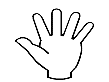 Тапсырма 2. Мәтінмен жұмыс. «Джигсо» әдісі.Үлестірме қағаздағы және кітаптағы мәтінмен жұмыс жасату.1)Мәтінді жекелей оқу (3 минут).1-топ: Қарапайымдар2-топ: Бунакденелер3-топ: Космекенделер4-топ: Сүткоректілер5-топ: Құстар2)Топтық жұмыс: Әр топ басқа топтарға өз игерген білімдерін түсіндіру тапсырылады Оқушылардың топтық алмасу арқылы әр жануарлардың қозғалыс мүшелерімен танысады.Дескриптор:*Омыртқасыз және омыртқалы жануарларда қозғалысқа қатысатын мүшелерді анықтайды.* омыртқасыз және омыртқалы жануарлардың қозғалыс мүшелерін салыстырадыКері байланыс1 .Керметсіңдер!!!2. Жақсы жұмыс жасадыңдар!!3. Әлі жұмыс жасау керек!Тапсырма 3 « Қозғалыс мүшелерді тану» .Берілген суреттердегі қозғалыс мүшелерін атап жазу.Дескриптор:*Омыртқасыз және омыртқалы жануарларда қозғалысқа қатысатын мүшелерді тұжырымдайды.* омыртқасыз және омыртқалы жануарлардың қозғалыс мүшелерін айыра біледі.К ері байланыс «Ярлык тағу»Тапсырма 4 .3)« Семантикалық кесте әдісі» карточкалармен жұмыс жасайды.Дескриптор:*Омыртқасыз және омыртқалы жануарлардың қозғалысқа қатысатын мүшелердің ерекшелігін ажыратып кесте толтырады.* тақырыпқа байланысты жаңа терминдерді игередіК ері байланыс «ОК» немесеТапсырма 2. Мәтінмен жұмыс. «Джигсо» әдісі.Үлестірме қағаздағы және кітаптағы мәтінмен жұмыс жасату.1)Мәтінді жекелей оқу (3 минут).1-топ: Қарапайымдар2-топ: Бунакденелер3-топ: Космекенделер4-топ: Сүткоректілер5-топ: Құстар2)Топтық жұмыс: Әр топ басқа топтарға өз игерген білімдерін түсіндіру тапсырылады Оқушылардың топтық алмасу арқылы әр жануарлардың қозғалыс мүшелерімен танысады.Дескриптор:*Омыртқасыз және омыртқалы жануарларда қозғалысқа қатысатын мүшелерді анықтайды.* омыртқасыз және омыртқалы жануарлардың қозғалыс мүшелерін салыстырадыКері байланыс1 .Керметсіңдер!!!2. Жақсы жұмыс жасадыңдар!!3. Әлі жұмыс жасау керек!Тапсырма 3 « Қозғалыс мүшелерді тану» .Берілген суреттердегі қозғалыс мүшелерін атап жазу.Дескриптор:*Омыртқасыз және омыртқалы жануарларда қозғалысқа қатысатын мүшелерді тұжырымдайды.* омыртқасыз және омыртқалы жануарлардың қозғалыс мүшелерін айыра біледі.К ері байланыс «Ярлык тағу»Тапсырма 4 .3)« Семантикалық кесте әдісі» карточкалармен жұмыс жасайды.Дескриптор:*Омыртқасыз және омыртқалы жануарлардың қозғалысқа қатысатын мүшелердің ерекшелігін ажыратып кесте толтырады.* тақырыпқа байланысты жаңа терминдерді игередіК ері байланыс «ОК» немесеТапсырма 2. Мәтінмен жұмыс. «Джигсо» әдісі.Үлестірме қағаздағы және кітаптағы мәтінмен жұмыс жасату.1)Мәтінді жекелей оқу (3 минут).1-топ: Қарапайымдар2-топ: Бунакденелер3-топ: Космекенделер4-топ: Сүткоректілер5-топ: Құстар2)Топтық жұмыс: Әр топ басқа топтарға өз игерген білімдерін түсіндіру тапсырылады Оқушылардың топтық алмасу арқылы әр жануарлардың қозғалыс мүшелерімен танысады.Дескриптор:*Омыртқасыз және омыртқалы жануарларда қозғалысқа қатысатын мүшелерді анықтайды.* омыртқасыз және омыртқалы жануарлардың қозғалыс мүшелерін салыстырадыКері байланыс1 .Керметсіңдер!!!2. Жақсы жұмыс жасадыңдар!!3. Әлі жұмыс жасау керек!Тапсырма 3 « Қозғалыс мүшелерді тану» .Берілген суреттердегі қозғалыс мүшелерін атап жазу.Дескриптор:*Омыртқасыз және омыртқалы жануарларда қозғалысқа қатысатын мүшелерді тұжырымдайды.* омыртқасыз және омыртқалы жануарлардың қозғалыс мүшелерін айыра біледі.К ері байланыс «Ярлык тағу»Тапсырма 4 .3)« Семантикалық кесте әдісі» карточкалармен жұмыс жасайды.Дескриптор:*Омыртқасыз және омыртқалы жануарлардың қозғалысқа қатысатын мүшелердің ерекшелігін ажыратып кесте толтырады.* тақырыпқа байланысты жаңа терминдерді игередіК ері байланыс «ОК» немесеТапсырма 2. Мәтінмен жұмыс. «Джигсо» әдісі.Үлестірме қағаздағы және кітаптағы мәтінмен жұмыс жасату.1)Мәтінді жекелей оқу (3 минут).1-топ: Қарапайымдар2-топ: Бунакденелер3-топ: Космекенделер4-топ: Сүткоректілер5-топ: Құстар2)Топтық жұмыс: Әр топ басқа топтарға өз игерген білімдерін түсіндіру тапсырылады Оқушылардың топтық алмасу арқылы әр жануарлардың қозғалыс мүшелерімен танысады.Дескриптор:*Омыртқасыз және омыртқалы жануарларда қозғалысқа қатысатын мүшелерді анықтайды.* омыртқасыз және омыртқалы жануарлардың қозғалыс мүшелерін салыстырадыКері байланыс1 .Керметсіңдер!!!2. Жақсы жұмыс жасадыңдар!!3. Әлі жұмыс жасау керек!Тапсырма 3 « Қозғалыс мүшелерді тану» .Берілген суреттердегі қозғалыс мүшелерін атап жазу.Дескриптор:*Омыртқасыз және омыртқалы жануарларда қозғалысқа қатысатын мүшелерді тұжырымдайды.* омыртқасыз және омыртқалы жануарлардың қозғалыс мүшелерін айыра біледі.К ері байланыс «Ярлык тағу»Тапсырма 4 .3)« Семантикалық кесте әдісі» карточкалармен жұмыс жасайды.Дескриптор:*Омыртқасыз және омыртқалы жануарлардың қозғалысқа қатысатын мүшелердің ерекшелігін ажыратып кесте толтырады.* тақырыпқа байланысты жаңа терминдерді игередіК ері байланыс «ОК» немесеТапсырма 2. Мәтінмен жұмыс. «Джигсо» әдісі.Үлестірме қағаздағы және кітаптағы мәтінмен жұмыс жасату.1)Мәтінді жекелей оқу (3 минут).1-топ: Қарапайымдар2-топ: Бунакденелер3-топ: Космекенделер4-топ: Сүткоректілер5-топ: Құстар2)Топтық жұмыс: Әр топ басқа топтарға өз игерген білімдерін түсіндіру тапсырылады Оқушылардың топтық алмасу арқылы әр жануарлардың қозғалыс мүшелерімен танысады.Дескриптор:*Омыртқасыз және омыртқалы жануарларда қозғалысқа қатысатын мүшелерді анықтайды.* омыртқасыз және омыртқалы жануарлардың қозғалыс мүшелерін салыстырадыКері байланыс1 .Керметсіңдер!!!2. Жақсы жұмыс жасадыңдар!!3. Әлі жұмыс жасау керек!Тапсырма 3 « Қозғалыс мүшелерді тану» .Берілген суреттердегі қозғалыс мүшелерін атап жазу.Дескриптор:*Омыртқасыз және омыртқалы жануарларда қозғалысқа қатысатын мүшелерді тұжырымдайды.* омыртқасыз және омыртқалы жануарлардың қозғалыс мүшелерін айыра біледі.К ері байланыс «Ярлык тағу»Тапсырма 4 .3)« Семантикалық кесте әдісі» карточкалармен жұмыс жасайды.Дескриптор:*Омыртқасыз және омыртқалы жануарлардың қозғалысқа қатысатын мүшелердің ерекшелігін ажыратып кесте толтырады.* тақырыпқа байланысты жаңа терминдерді игередіК ері байланыс «ОК» немесеТаратпа материалдарКарточкаларИнтернетОчкур, биология 7 сынып . – Алматы: Білім, 2002 ж.Қазақстан республикасының ұлттық кітапханасы: http://www.nlrk.kzкарточкаларСабақтың соңы10 мин«Ой түю» 5-5-1 әдісі:Оқушылар сабақ кезінде нені меңгергені жайлы 5 сөйлем жазады.Одан кейін сол 5 сөйлемді 5 сөзге дейін қысқартады.Соңында 5 сөзді 1сөзге қысқартады. Сабақтағы –өзі үшін маңызды болған сөзді қалдырады. Оқушылар өздерінің түйінді сөзін бүкіл сыныппен бөліседі.РефлексияСабақтан алған білімдерін ай белгілермен бағалайды. Толық ай – сабақты толық түсіндім;\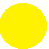  Жарты ай - мен жартылай түсіндім;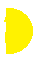  Жаңа ай – менің түсінбегенім басымдау болды.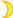 Үйге тапсырма беруОқулықтағы мәтін бойынша 3-7 сұрақ құрап келу;«Ой түю» 5-5-1 әдісі:Оқушылар сабақ кезінде нені меңгергені жайлы 5 сөйлем жазады.Одан кейін сол 5 сөйлемді 5 сөзге дейін қысқартады.Соңында 5 сөзді 1сөзге қысқартады. Сабақтағы –өзі үшін маңызды болған сөзді қалдырады. Оқушылар өздерінің түйінді сөзін бүкіл сыныппен бөліседі.РефлексияСабақтан алған білімдерін ай белгілермен бағалайды. Толық ай – сабақты толық түсіндім;\ Жарты ай - мен жартылай түсіндім; Жаңа ай – менің түсінбегенім басымдау болды.Үйге тапсырма беруОқулықтағы мәтін бойынша 3-7 сұрақ құрап келу;«Ой түю» 5-5-1 әдісі:Оқушылар сабақ кезінде нені меңгергені жайлы 5 сөйлем жазады.Одан кейін сол 5 сөйлемді 5 сөзге дейін қысқартады.Соңында 5 сөзді 1сөзге қысқартады. Сабақтағы –өзі үшін маңызды болған сөзді қалдырады. Оқушылар өздерінің түйінді сөзін бүкіл сыныппен бөліседі.РефлексияСабақтан алған білімдерін ай белгілермен бағалайды. Толық ай – сабақты толық түсіндім;\ Жарты ай - мен жартылай түсіндім; Жаңа ай – менің түсінбегенім басымдау болды.Үйге тапсырма беруОқулықтағы мәтін бойынша 3-7 сұрақ құрап келу;«Ой түю» 5-5-1 әдісі:Оқушылар сабақ кезінде нені меңгергені жайлы 5 сөйлем жазады.Одан кейін сол 5 сөйлемді 5 сөзге дейін қысқартады.Соңында 5 сөзді 1сөзге қысқартады. Сабақтағы –өзі үшін маңызды болған сөзді қалдырады. Оқушылар өздерінің түйінді сөзін бүкіл сыныппен бөліседі.РефлексияСабақтан алған білімдерін ай белгілермен бағалайды. Толық ай – сабақты толық түсіндім;\ Жарты ай - мен жартылай түсіндім; Жаңа ай – менің түсінбегенім басымдау болды.Үйге тапсырма беруОқулықтағы мәтін бойынша 3-7 сұрақ құрап келу;«Ой түю» 5-5-1 әдісі:Оқушылар сабақ кезінде нені меңгергені жайлы 5 сөйлем жазады.Одан кейін сол 5 сөйлемді 5 сөзге дейін қысқартады.Соңында 5 сөзді 1сөзге қысқартады. Сабақтағы –өзі үшін маңызды болған сөзді қалдырады. Оқушылар өздерінің түйінді сөзін бүкіл сыныппен бөліседі.РефлексияСабақтан алған білімдерін ай белгілермен бағалайды. Толық ай – сабақты толық түсіндім;\ Жарты ай - мен жартылай түсіндім; Жаңа ай – менің түсінбегенім басымдау болды.Үйге тапсырма беруОқулықтағы мәтін бойынша 3-7 сұрақ құрап келу;«Ой түю» 5-5-1 әдісі:Оқушылар сабақ кезінде нені меңгергені жайлы 5 сөйлем жазады.Одан кейін сол 5 сөйлемді 5 сөзге дейін қысқартады.Соңында 5 сөзді 1сөзге қысқартады. Сабақтағы –өзі үшін маңызды болған сөзді қалдырады. Оқушылар өздерінің түйінді сөзін бүкіл сыныппен бөліседі.РефлексияСабақтан алған білімдерін ай белгілермен бағалайды. Толық ай – сабақты толық түсіндім;\ Жарты ай - мен жартылай түсіндім; Жаңа ай – менің түсінбегенім басымдау болды.Үйге тапсырма беруОқулықтағы мәтін бойынша 3-7 сұрақ құрап келу;Саралау – Сіз қандай тәсілмен көбірек қолдау көрсетпексіз? Сіз басқаларға қарағанда қабілетті оқушыларға қандай тапсырмалар бересіз?Саралау – Сіз қандай тәсілмен көбірек қолдау көрсетпексіз? Сіз басқаларға қарағанда қабілетті оқушыларға қандай тапсырмалар бересіз?Саралау – Сіз қандай тәсілмен көбірек қолдау көрсетпексіз? Сіз басқаларға қарағанда қабілетті оқушыларға қандай тапсырмалар бересіз?Саралау – Сіз қандай тәсілмен көбірек қолдау көрсетпексіз? Сіз басқаларға қарағанда қабілетті оқушыларға қандай тапсырмалар бересіз?Саралау – Сіз қандай тәсілмен көбірек қолдау көрсетпексіз? Сіз басқаларға қарағанда қабілетті оқушыларға қандай тапсырмалар бересіз?Бағалау – Сіз оқушылардың материалды игеру деңгейін қалай тексеруді жоспарлап отырсыз?Бағалау – Сіз оқушылардың материалды игеру деңгейін қалай тексеруді жоспарлап отырсыз?Денсаулық және қауіпсіздік техникасын сақтау


Сабақ мақсаты оқу мақсатына сай оқушылардың қажеттілігін ескере отрып алынды.Барлық тапсырмалар оқушылардың деңгейіне байланысты карастырылады.Саралау барысында мен «Диалог және қолдау көрсету» тәсілін қолданамын.*Кейбір оқушыларға тапсырманы орындау барысында жан-жақты және нақты көмек қажет болады.*Оқушыларды ойланту үшін және бірқатар жауаптар алу үшін алдынала дайындалған сұрақтарда қоямын. Бұл әдісті қолдану барысында сөзбен қолдау көрсету және ынталандыру маңызды роль атқарады.Оқушылардың көбі мынаны орындай алады: Оқушылар қозғалысқа қатысатын мүшелердің құрылысы мен қызметін айтады.Оқушылардың кейбіреуі мынаны орындай алады.Оқушылар қозғалысқа қатысатын мүшелердің құрылысы мен қызметін омыртқасыз және омыртқалы жануарларды мысалға ала отырып салыстырмалы түрде айтады.Оқушылардың кейбіреуі мынаны орындай алады.Әр түрлі жануарлар мысалында қозғалысқа қатысатын мүшелердің ерекшеліктерін тұжырымдайды..Сабақ мақсаты оқу мақсатына сай оқушылардың қажеттілігін ескере отрып алынды.Барлық тапсырмалар оқушылардың деңгейіне байланысты карастырылады.Саралау барысында мен «Диалог және қолдау көрсету» тәсілін қолданамын.*Кейбір оқушыларға тапсырманы орындау барысында жан-жақты және нақты көмек қажет болады.*Оқушыларды ойланту үшін және бірқатар жауаптар алу үшін алдынала дайындалған сұрақтарда қоямын. Бұл әдісті қолдану барысында сөзбен қолдау көрсету және ынталандыру маңызды роль атқарады.Оқушылардың көбі мынаны орындай алады: Оқушылар қозғалысқа қатысатын мүшелердің құрылысы мен қызметін айтады.Оқушылардың кейбіреуі мынаны орындай алады.Оқушылар қозғалысқа қатысатын мүшелердің құрылысы мен қызметін омыртқасыз және омыртқалы жануарларды мысалға ала отырып салыстырмалы түрде айтады.Оқушылардың кейбіреуі мынаны орындай алады.Әр түрлі жануарлар мысалында қозғалысқа қатысатын мүшелердің ерекшеліктерін тұжырымдайды..Сабақ мақсаты оқу мақсатына сай оқушылардың қажеттілігін ескере отрып алынды.Барлық тапсырмалар оқушылардың деңгейіне байланысты карастырылады.Саралау барысында мен «Диалог және қолдау көрсету» тәсілін қолданамын.*Кейбір оқушыларға тапсырманы орындау барысында жан-жақты және нақты көмек қажет болады.*Оқушыларды ойланту үшін және бірқатар жауаптар алу үшін алдынала дайындалған сұрақтарда қоямын. Бұл әдісті қолдану барысында сөзбен қолдау көрсету және ынталандыру маңызды роль атқарады.Оқушылардың көбі мынаны орындай алады: Оқушылар қозғалысқа қатысатын мүшелердің құрылысы мен қызметін айтады.Оқушылардың кейбіреуі мынаны орындай алады.Оқушылар қозғалысқа қатысатын мүшелердің құрылысы мен қызметін омыртқасыз және омыртқалы жануарларды мысалға ала отырып салыстырмалы түрде айтады.Оқушылардың кейбіреуі мынаны орындай алады.Әр түрлі жануарлар мысалында қозғалысқа қатысатын мүшелердің ерекшеліктерін тұжырымдайды..Сабақ мақсаты оқу мақсатына сай оқушылардың қажеттілігін ескере отрып алынды.Барлық тапсырмалар оқушылардың деңгейіне байланысты карастырылады.Саралау барысында мен «Диалог және қолдау көрсету» тәсілін қолданамын.*Кейбір оқушыларға тапсырманы орындау барысында жан-жақты және нақты көмек қажет болады.*Оқушыларды ойланту үшін және бірқатар жауаптар алу үшін алдынала дайындалған сұрақтарда қоямын. Бұл әдісті қолдану барысында сөзбен қолдау көрсету және ынталандыру маңызды роль атқарады.Оқушылардың көбі мынаны орындай алады: Оқушылар қозғалысқа қатысатын мүшелердің құрылысы мен қызметін айтады.Оқушылардың кейбіреуі мынаны орындай алады.Оқушылар қозғалысқа қатысатын мүшелердің құрылысы мен қызметін омыртқасыз және омыртқалы жануарларды мысалға ала отырып салыстырмалы түрде айтады.Оқушылардың кейбіреуі мынаны орындай алады.Әр түрлі жануарлар мысалында қозғалысқа қатысатын мүшелердің ерекшеліктерін тұжырымдайды..Сабақ мақсаты оқу мақсатына сай оқушылардың қажеттілігін ескере отрып алынды.Барлық тапсырмалар оқушылардың деңгейіне байланысты карастырылады.Саралау барысында мен «Диалог және қолдау көрсету» тәсілін қолданамын.*Кейбір оқушыларға тапсырманы орындау барысында жан-жақты және нақты көмек қажет болады.*Оқушыларды ойланту үшін және бірқатар жауаптар алу үшін алдынала дайындалған сұрақтарда қоямын. Бұл әдісті қолдану барысында сөзбен қолдау көрсету және ынталандыру маңызды роль атқарады.Оқушылардың көбі мынаны орындай алады: Оқушылар қозғалысқа қатысатын мүшелердің құрылысы мен қызметін айтады.Оқушылардың кейбіреуі мынаны орындай алады.Оқушылар қозғалысқа қатысатын мүшелердің құрылысы мен қызметін омыртқасыз және омыртқалы жануарларды мысалға ала отырып салыстырмалы түрде айтады.Оқушылардың кейбіреуі мынаны орындай алады.Әр түрлі жануарлар мысалында қозғалысқа қатысатын мүшелердің ерекшеліктерін тұжырымдайды..Оқушылар бағалау критерийі бойынша: ай белгілер , ауа райы белгілер , «Ярлык тағу», қол белгілер , жұлдызша белгілер әдістер арқылы бағаланадыОқушылар бағалау критерийі бойынша: ай белгілер , ауа райы белгілер , «Ярлык тағу», қол белгілер , жұлдызша белгілер әдістер арқылы бағаланадыДенсаулық сақтау педагогикасын, СЭС талаптарын сақтау.Ақ тілек сергізу сәтін өткізу. Егер зейіндері шашырап кетсе қажеттіліктеріне сәйкес ой сергек өткізу.Топқа бөлінген кезде қауіпсіздік ережелерін сақтау туралы ескертіледі.Сабақ бойынша рефлексияСабақ мақсаттары немесе оқу мақсаттары шынайы, қолжетімді болды ма?Барлық оқушылар оқу мақсатына қол жеткізді ме? Егер оқушылар оқу мақсатына жетпеген болса, неліктен деп ойлайсыз? Сабақта саралау дұрыс жүргізілді ме?Сабақ кезеңдерінде уақытты тиімді пайдаландыңыз ба? Сабақ жоспарынан ауытқулар болды ма және неліктен?Сабақ бойынша рефлексияСабақ мақсаттары немесе оқу мақсаттары шынайы, қолжетімді болды ма?Барлық оқушылар оқу мақсатына қол жеткізді ме? Егер оқушылар оқу мақсатына жетпеген болса, неліктен деп ойлайсыз? Сабақта саралау дұрыс жүргізілді ме?Сабақ кезеңдерінде уақытты тиімді пайдаландыңыз ба? Сабақ жоспарынан ауытқулар болды ма және неліктен?Сабақ бойынша рефлексияСабақ мақсаттары немесе оқу мақсаттары шынайы, қолжетімді болды ма?Барлық оқушылар оқу мақсатына қол жеткізді ме? Егер оқушылар оқу мақсатына жетпеген болса, неліктен деп ойлайсыз? Сабақта саралау дұрыс жүргізілді ме?Сабақ кезеңдерінде уақытты тиімді пайдаландыңыз ба? Сабақ жоспарынан ауытқулар болды ма және неліктен?Сабақ бойынша рефлексияСабақ мақсаттары немесе оқу мақсаттары шынайы, қолжетімді болды ма?Барлық оқушылар оқу мақсатына қол жеткізді ме? Егер оқушылар оқу мақсатына жетпеген болса, неліктен деп ойлайсыз? Сабақта саралау дұрыс жүргізілді ме?Сабақ кезеңдерінде уақытты тиімді пайдаландыңыз ба? Сабақ жоспарынан ауытқулар болды ма және неліктен?Сабақ бойынша рефлексияСабақ мақсаттары немесе оқу мақсаттары шынайы, қолжетімді болды ма?Барлық оқушылар оқу мақсатына қол жеткізді ме? Егер оқушылар оқу мақсатына жетпеген болса, неліктен деп ойлайсыз? Сабақта саралау дұрыс жүргізілді ме?Сабақ кезеңдерінде уақытты тиімді пайдаландыңыз ба? Сабақ жоспарынан ауытқулар болды ма және неліктен?Сабақ бойынша рефлексияСабақ мақсаттары немесе оқу мақсаттары шынайы, қолжетімді болды ма?Барлық оқушылар оқу мақсатына қол жеткізді ме? Егер оқушылар оқу мақсатына жетпеген болса, неліктен деп ойлайсыз? Сабақта саралау дұрыс жүргізілді ме?Сабақ кезеңдерінде уақытты тиімді пайдаландыңыз ба? Сабақ жоспарынан ауытқулар болды ма және неліктен?Сабақ бойынша рефлексияСабақ мақсаттары немесе оқу мақсаттары шынайы, қолжетімді болды ма?Барлық оқушылар оқу мақсатына қол жеткізді ме? Егер оқушылар оқу мақсатына жетпеген болса, неліктен деп ойлайсыз? Сабақта саралау дұрыс жүргізілді ме?Сабақ кезеңдерінде уақытты тиімді пайдаландыңыз ба? Сабақ жоспарынан ауытқулар болды ма және неліктен?Сабақ бойынша рефлексияСабақ мақсаттары немесе оқу мақсаттары шынайы, қолжетімді болды ма?Барлық оқушылар оқу мақсатына қол жеткізді ме? Егер оқушылар оқу мақсатына жетпеген болса, неліктен деп ойлайсыз? Сабақта саралау дұрыс жүргізілді ме?Сабақ кезеңдерінде уақытты тиімді пайдаландыңыз ба? Сабақ жоспарынан ауытқулар болды ма және неліктен?Жалпы бағалауСабақта ең жақсы өткен екі нәрсе (оқыту мен оқуға қатысты)?1:2:Сабақтың бұдан да жақсы өтуіне не оң ықпал етер еді (оқыту мен оқуға қатысты)?1:2:Осы сабақтың барысында мен сынып туралы немесе жекелеген оқушылардың жетістіктері/ қиыншылықтары туралы нені анықтадым, келесі сабақтарда не нәрсеге назар аудару қажет?Жалпы бағалауСабақта ең жақсы өткен екі нәрсе (оқыту мен оқуға қатысты)?1:2:Сабақтың бұдан да жақсы өтуіне не оң ықпал етер еді (оқыту мен оқуға қатысты)?1:2:Осы сабақтың барысында мен сынып туралы немесе жекелеген оқушылардың жетістіктері/ қиыншылықтары туралы нені анықтадым, келесі сабақтарда не нәрсеге назар аудару қажет?Жалпы бағалауСабақта ең жақсы өткен екі нәрсе (оқыту мен оқуға қатысты)?1:2:Сабақтың бұдан да жақсы өтуіне не оң ықпал етер еді (оқыту мен оқуға қатысты)?1:2:Осы сабақтың барысында мен сынып туралы немесе жекелеген оқушылардың жетістіктері/ қиыншылықтары туралы нені анықтадым, келесі сабақтарда не нәрсеге назар аудару қажет?Жалпы бағалауСабақта ең жақсы өткен екі нәрсе (оқыту мен оқуға қатысты)?1:2:Сабақтың бұдан да жақсы өтуіне не оң ықпал етер еді (оқыту мен оқуға қатысты)?1:2:Осы сабақтың барысында мен сынып туралы немесе жекелеген оқушылардың жетістіктері/ қиыншылықтары туралы нені анықтадым, келесі сабақтарда не нәрсеге назар аудару қажет?Жалпы бағалауСабақта ең жақсы өткен екі нәрсе (оқыту мен оқуға қатысты)?1:2:Сабақтың бұдан да жақсы өтуіне не оң ықпал етер еді (оқыту мен оқуға қатысты)?1:2:Осы сабақтың барысында мен сынып туралы немесе жекелеген оқушылардың жетістіктері/ қиыншылықтары туралы нені анықтадым, келесі сабақтарда не нәрсеге назар аудару қажет?Жалпы бағалауСабақта ең жақсы өткен екі нәрсе (оқыту мен оқуға қатысты)?1:2:Сабақтың бұдан да жақсы өтуіне не оң ықпал етер еді (оқыту мен оқуға қатысты)?1:2:Осы сабақтың барысында мен сынып туралы немесе жекелеген оқушылардың жетістіктері/ қиыншылықтары туралы нені анықтадым, келесі сабақтарда не нәрсеге назар аудару қажет?Жалпы бағалауСабақта ең жақсы өткен екі нәрсе (оқыту мен оқуға қатысты)?1:2:Сабақтың бұдан да жақсы өтуіне не оң ықпал етер еді (оқыту мен оқуға қатысты)?1:2:Осы сабақтың барысында мен сынып туралы немесе жекелеген оқушылардың жетістіктері/ қиыншылықтары туралы нені анықтадым, келесі сабақтарда не нәрсеге назар аудару қажет?Жалпы бағалауСабақта ең жақсы өткен екі нәрсе (оқыту мен оқуға қатысты)?1:2:Сабақтың бұдан да жақсы өтуіне не оң ықпал етер еді (оқыту мен оқуға қатысты)?1:2:Осы сабақтың барысында мен сынып туралы немесе жекелеген оқушылардың жетістіктері/ қиыншылықтары туралы нені анықтадым, келесі сабақтарда не нәрсеге назар аудару қажет?